Course unitDescriptorFaculty of EducationFaculty of Education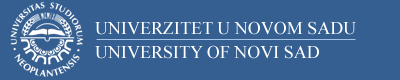 Course unitDescriptor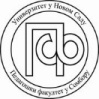 GENERAL INFORMATIONGENERAL INFORMATIONGENERAL INFORMATIONGENERAL INFORMATIONStudy program in which the course unit is offeredStudy program in which the course unit is offeredPrimary Teacher EducationPrimary Teacher EducationCourse unit titleCourse unit titleDidactic material and assistive technologies in an inclusive classDidactic material and assistive technologies in an inclusive classCourse unit codeCourse unit codeType of course unit Type of course unit OptionalOptionalLevel of course unitLevel of course unitBachelorBachelorSemester when the course unit is offeredSemester when the course unit is offeredWinterWinterYear of study (if applicable)Year of study (if applicable)IVIVNumber of ECTS allocatedNumber of ECTS allocated66Name of lecturer/lecturersName of lecturer/lecturersAssistant Professor Marija Cvijetić VukčevićAssistant Professor Marija Cvijetić VukčevićMode of course unit deliveryMode of course unit deliveryFace-to-faceFace-to-faceCourse unit pre-requisites (if any)Course unit pre-requisites (if any)//PURPOSE AND OVERVIEW (max 5-10 sentences)PURPOSE AND OVERVIEW (max 5-10 sentences)PURPOSE AND OVERVIEW (max 5-10 sentences)PURPOSE AND OVERVIEW (max 5-10 sentences)Students will learn to apply didactic material and basic assistive technologies in working with students with disabilities and developmental difficulties.Students will learn to apply didactic material and basic assistive technologies in working with students with disabilities and developmental difficulties.Students will learn to apply didactic material and basic assistive technologies in working with students with disabilities and developmental difficulties.Students will learn to apply didactic material and basic assistive technologies in working with students with disabilities and developmental difficulties.LEARNING OUTCOMES (knowledge and skills)LEARNING OUTCOMES (knowledge and skills)LEARNING OUTCOMES (knowledge and skills)LEARNING OUTCOMES (knowledge and skills)Acquired knowledge about the concept and types of assistive technology.Ability to use assistive technology tools in working with students with developmental disabilities.Mastery of the principles of adapting didactic material according to the different educational needs of students.Improved skills of quality inclusion of all students in inclusive class.Acquired knowledge about the concept and types of assistive technology.Ability to use assistive technology tools in working with students with developmental disabilities.Mastery of the principles of adapting didactic material according to the different educational needs of students.Improved skills of quality inclusion of all students in inclusive class.Acquired knowledge about the concept and types of assistive technology.Ability to use assistive technology tools in working with students with developmental disabilities.Mastery of the principles of adapting didactic material according to the different educational needs of students.Improved skills of quality inclusion of all students in inclusive class.Acquired knowledge about the concept and types of assistive technology.Ability to use assistive technology tools in working with students with developmental disabilities.Mastery of the principles of adapting didactic material according to the different educational needs of students.Improved skills of quality inclusion of all students in inclusive class.SYLLABUS (outline and summary of topics)SYLLABUS (outline and summary of topics)SYLLABUS (outline and summary of topics)SYLLABUS (outline and summary of topics)Theory:The concept of assistive technology and the importance of using assistive technology for people with disabilities. Historical development of assistive technology. Assistive technologies in the context of education. Types of assistive technologies in relation to the type of disability (assistive technologies for students with visual impairment, hearing impairment, motor disorders, etc.). Classification of assistive technologies in relation to the type of activity or task (assistive technologies for stability, movement, communication, learning, etc.). Low-tech and high-tech assistive devices. Adaptation of didactic material to students' abilities and needs. Didactic material for students with developmental disabilities. Application of educational software in an inclusive class. Individualization in the context of the application of didactic material and auxiliary technological means.Practice:Preparation and presentation of a seminar, presenting educational software suitable for use in an inclusive class, comparation of selected assistive technology, analysis of case studies with an emphasis on the application of assistive technology and adapted didactic materials, video presentations of the use of various assistive technologies in school.Theory:The concept of assistive technology and the importance of using assistive technology for people with disabilities. Historical development of assistive technology. Assistive technologies in the context of education. Types of assistive technologies in relation to the type of disability (assistive technologies for students with visual impairment, hearing impairment, motor disorders, etc.). Classification of assistive technologies in relation to the type of activity or task (assistive technologies for stability, movement, communication, learning, etc.). Low-tech and high-tech assistive devices. Adaptation of didactic material to students' abilities and needs. Didactic material for students with developmental disabilities. Application of educational software in an inclusive class. Individualization in the context of the application of didactic material and auxiliary technological means.Practice:Preparation and presentation of a seminar, presenting educational software suitable for use in an inclusive class, comparation of selected assistive technology, analysis of case studies with an emphasis on the application of assistive technology and adapted didactic materials, video presentations of the use of various assistive technologies in school.Theory:The concept of assistive technology and the importance of using assistive technology for people with disabilities. Historical development of assistive technology. Assistive technologies in the context of education. Types of assistive technologies in relation to the type of disability (assistive technologies for students with visual impairment, hearing impairment, motor disorders, etc.). Classification of assistive technologies in relation to the type of activity or task (assistive technologies for stability, movement, communication, learning, etc.). Low-tech and high-tech assistive devices. Adaptation of didactic material to students' abilities and needs. Didactic material for students with developmental disabilities. Application of educational software in an inclusive class. Individualization in the context of the application of didactic material and auxiliary technological means.Practice:Preparation and presentation of a seminar, presenting educational software suitable for use in an inclusive class, comparation of selected assistive technology, analysis of case studies with an emphasis on the application of assistive technology and adapted didactic materials, video presentations of the use of various assistive technologies in school.Theory:The concept of assistive technology and the importance of using assistive technology for people with disabilities. Historical development of assistive technology. Assistive technologies in the context of education. Types of assistive technologies in relation to the type of disability (assistive technologies for students with visual impairment, hearing impairment, motor disorders, etc.). Classification of assistive technologies in relation to the type of activity or task (assistive technologies for stability, movement, communication, learning, etc.). Low-tech and high-tech assistive devices. Adaptation of didactic material to students' abilities and needs. Didactic material for students with developmental disabilities. Application of educational software in an inclusive class. Individualization in the context of the application of didactic material and auxiliary technological means.Practice:Preparation and presentation of a seminar, presenting educational software suitable for use in an inclusive class, comparation of selected assistive technology, analysis of case studies with an emphasis on the application of assistive technology and adapted didactic materials, video presentations of the use of various assistive technologies in school.LEARNING AND TEACHING (planned learning activities and teaching methods) LEARNING AND TEACHING (planned learning activities and teaching methods) LEARNING AND TEACHING (planned learning activities and teaching methods) LEARNING AND TEACHING (planned learning activities and teaching methods) Plenary presentations, group work, interactive teaching-discussions, problem situations, conclusions and explanations; individual work tasks.Plenary presentations, group work, interactive teaching-discussions, problem situations, conclusions and explanations; individual work tasks.Plenary presentations, group work, interactive teaching-discussions, problem situations, conclusions and explanations; individual work tasks.Plenary presentations, group work, interactive teaching-discussions, problem situations, conclusions and explanations; individual work tasks.REQUIRED READINGREQUIRED READINGREQUIRED READINGREQUIRED READINGEdwards, A., Besio, S., & Tokareva, N. (2006). ICTS in education for people with special needs. Specialized Training Course, UNESCO Institute for Information Technologies in Education.Ahmad, F. K. (2015). Use of assistive technology in inclusive education: making room for diverse learning needs. Transcience, 6(2), 62-77.Alnahdi, G. (2014). Assistive technology in special education and the universal design for learning. Turkish Online Journal of Educational Technology-TOJET, 13(2), 18-23.Edwards, A., Besio, S., & Tokareva, N. (2006). ICTS in education for people with special needs. Specialized Training Course, UNESCO Institute for Information Technologies in Education.Ahmad, F. K. (2015). Use of assistive technology in inclusive education: making room for diverse learning needs. Transcience, 6(2), 62-77.Alnahdi, G. (2014). Assistive technology in special education and the universal design for learning. Turkish Online Journal of Educational Technology-TOJET, 13(2), 18-23.Edwards, A., Besio, S., & Tokareva, N. (2006). ICTS in education for people with special needs. Specialized Training Course, UNESCO Institute for Information Technologies in Education.Ahmad, F. K. (2015). Use of assistive technology in inclusive education: making room for diverse learning needs. Transcience, 6(2), 62-77.Alnahdi, G. (2014). Assistive technology in special education and the universal design for learning. Turkish Online Journal of Educational Technology-TOJET, 13(2), 18-23.Edwards, A., Besio, S., & Tokareva, N. (2006). ICTS in education for people with special needs. Specialized Training Course, UNESCO Institute for Information Technologies in Education.Ahmad, F. K. (2015). Use of assistive technology in inclusive education: making room for diverse learning needs. Transcience, 6(2), 62-77.Alnahdi, G. (2014). Assistive technology in special education and the universal design for learning. Turkish Online Journal of Educational Technology-TOJET, 13(2), 18-23.ASSESSMENT METHODS AND CRITERIAASSESSMENT METHODS AND CRITERIAASSESSMENT METHODS AND CRITERIAASSESSMENT METHODS AND CRITERIAPre-exam obligations: Seminar - 30 pointsTest - 20 pointsFinal exam:Oral exam – 50 pointsPre-exam obligations: Seminar - 30 pointsTest - 20 pointsFinal exam:Oral exam – 50 pointsPre-exam obligations: Seminar - 30 pointsTest - 20 pointsFinal exam:Oral exam – 50 pointsPre-exam obligations: Seminar - 30 pointsTest - 20 pointsFinal exam:Oral exam – 50 pointsLANGUAGE OF INSTRUCTIONLANGUAGE OF INSTRUCTIONLANGUAGE OF INSTRUCTIONLANGUAGE OF INSTRUCTIONEnglishEnglishEnglishEnglish